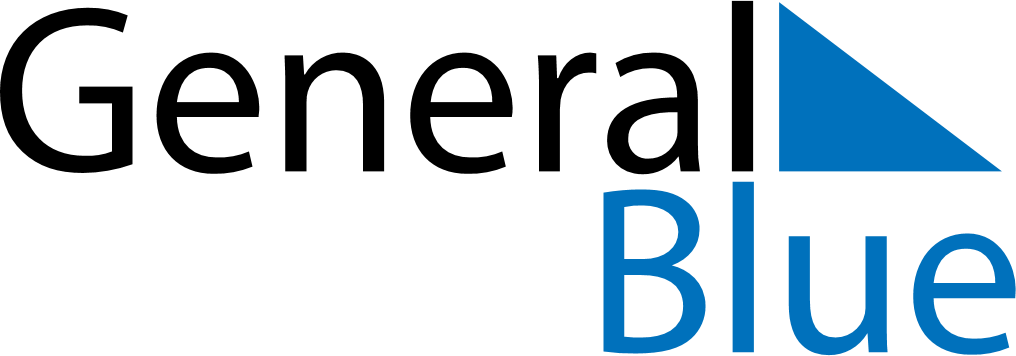 October 2029October 2029October 2029CanadaCanadaSundayMondayTuesdayWednesdayThursdayFridaySaturday12345678910111213Thanksgiving141516171819202122232425262728293031Halloween